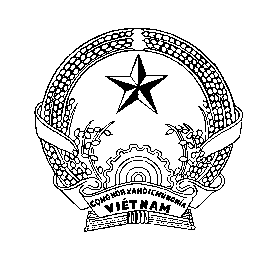 MINISTRY OF AGRICULTURE AND RURAL DEVELOPMENT - SOCIALIST REPUBLIC OF VIET NAMNATIONAL AGRO-FORESTRY-FISHERIES QUALITY ASSURANCE DEPARTMENT
BRANCH 6Add: 386C CACH MANG THANG 8 ST., BUI HUU NGHIA WARD, BINH THUY DIST., CAN THO CITY, VIETNAMTel: 84-292-3883257;      Fax: 84-292-3884697;       E-mail: tonghop.nafi6@mard.gov.vnOFFICIAL CERTIFICATEFOR THE ENTRY INTO THE UNION OF GELATINE INTENDED FOR HUMAN CONSUMPTION (MODEL GEL) COUNTRY: VIET NAMCOUNTRY: VIET NAMCOUNTRY: VIET NAMCOUNTRY: VIET NAMCOUNTRY: VIET NAMCOUNTRY: VIET NAMCOUNTRY: VIET NAMCOUNTRY: VIET NAMCOUNTRY: VIET NAMCOUNTRY: VIET NAMOfficial certificate to the EUOfficial certificate to the EUOfficial certificate to the EUOfficial certificate to the EUOfficial certificate to the EUOfficial certificate to the EUOfficial certificate to the EUOfficial certificate to the EUOfficial certificate to the EUPart I: Description of consignmentI.1. Consignor/ExporterName AddressCountry	ISO Country CodeI.1. Consignor/ExporterName AddressCountry	ISO Country CodeI.1. Consignor/ExporterName AddressCountry	ISO Country CodeI.1. Consignor/ExporterName AddressCountry	ISO Country CodeI.1. Consignor/ExporterName AddressCountry	ISO Country CodeI.1. Consignor/ExporterName AddressCountry	ISO Country CodeI.1. Consignor/ExporterName AddressCountry	ISO Country CodeI.1. Consignor/ExporterName AddressCountry	ISO Country CodeI.1. Consignor/ExporterName AddressCountry	ISO Country CodeI.2. Certificate referenceYK00000/21/CHI.2. Certificate referenceYK00000/21/CHI.2. Certificate referenceYK00000/21/CHI.2. Certificate referenceYK00000/21/CHI.2. Certificate referenceYK00000/21/CHI.2. Certificate referenceYK00000/21/CHI.2. Certificate referenceYK00000/21/CHI.2. Certificate referenceYK00000/21/CHI.2.a. IMSOC referencePart I: Description of consignmentI.1. Consignor/ExporterName AddressCountry	ISO Country CodeI.1. Consignor/ExporterName AddressCountry	ISO Country CodeI.1. Consignor/ExporterName AddressCountry	ISO Country CodeI.1. Consignor/ExporterName AddressCountry	ISO Country CodeI.1. Consignor/ExporterName AddressCountry	ISO Country CodeI.1. Consignor/ExporterName AddressCountry	ISO Country CodeI.1. Consignor/ExporterName AddressCountry	ISO Country CodeI.1. Consignor/ExporterName AddressCountry	ISO Country CodeI.1. Consignor/ExporterName AddressCountry	ISO Country CodeI.3. Central Competent AuthorityNATIONAL AGRO-FORESTRY-FISHERIES QUALITY ASSURANCE DEPARTMENT (NAFIQAD)I.3. Central Competent AuthorityNATIONAL AGRO-FORESTRY-FISHERIES QUALITY ASSURANCE DEPARTMENT (NAFIQAD)I.3. Central Competent AuthorityNATIONAL AGRO-FORESTRY-FISHERIES QUALITY ASSURANCE DEPARTMENT (NAFIQAD)I.3. Central Competent AuthorityNATIONAL AGRO-FORESTRY-FISHERIES QUALITY ASSURANCE DEPARTMENT (NAFIQAD)I.3. Central Competent AuthorityNATIONAL AGRO-FORESTRY-FISHERIES QUALITY ASSURANCE DEPARTMENT (NAFIQAD)I.3. Central Competent AuthorityNATIONAL AGRO-FORESTRY-FISHERIES QUALITY ASSURANCE DEPARTMENT (NAFIQAD)I.3. Central Competent AuthorityNATIONAL AGRO-FORESTRY-FISHERIES QUALITY ASSURANCE DEPARTMENT (NAFIQAD)I.3. Central Competent AuthorityNATIONAL AGRO-FORESTRY-FISHERIES QUALITY ASSURANCE DEPARTMENT (NAFIQAD)QR CODEPart I: Description of consignmentI.1. Consignor/ExporterName AddressCountry	ISO Country CodeI.1. Consignor/ExporterName AddressCountry	ISO Country CodeI.1. Consignor/ExporterName AddressCountry	ISO Country CodeI.1. Consignor/ExporterName AddressCountry	ISO Country CodeI.1. Consignor/ExporterName AddressCountry	ISO Country CodeI.1. Consignor/ExporterName AddressCountry	ISO Country CodeI.1. Consignor/ExporterName AddressCountry	ISO Country CodeI.1. Consignor/ExporterName AddressCountry	ISO Country CodeI.1. Consignor/ExporterName AddressCountry	ISO Country CodeI.4. Local Competent AuthorityNAFIQAD - BRANCH 6I.4. Local Competent AuthorityNAFIQAD - BRANCH 6I.4. Local Competent AuthorityNAFIQAD - BRANCH 6I.4. Local Competent AuthorityNAFIQAD - BRANCH 6I.4. Local Competent AuthorityNAFIQAD - BRANCH 6I.4. Local Competent AuthorityNAFIQAD - BRANCH 6I.4. Local Competent AuthorityNAFIQAD - BRANCH 6I.4. Local Competent AuthorityNAFIQAD - BRANCH 6QR CODEPart I: Description of consignmentI.5. Consignee/ImporterName AddressCountry	ISO Country CodeI.5. Consignee/ImporterName AddressCountry	ISO Country CodeI.5. Consignee/ImporterName AddressCountry	ISO Country CodeI.5. Consignee/ImporterName AddressCountry	ISO Country CodeI.5. Consignee/ImporterName AddressCountry	ISO Country CodeI.5. Consignee/ImporterName AddressCountry	ISO Country CodeI.5. Consignee/ImporterName AddressCountry	ISO Country CodeI.5. Consignee/ImporterName AddressCountry	ISO Country CodeI.5. Consignee/ImporterName AddressCountry	ISO Country CodeI.6. Operator responsible for the consignment NameAddressCountry	ISO Country CodeI.6. Operator responsible for the consignment NameAddressCountry	ISO Country CodeI.6. Operator responsible for the consignment NameAddressCountry	ISO Country CodeI.6. Operator responsible for the consignment NameAddressCountry	ISO Country CodeI.6. Operator responsible for the consignment NameAddressCountry	ISO Country CodeI.6. Operator responsible for the consignment NameAddressCountry	ISO Country CodeI.6. Operator responsible for the consignment NameAddressCountry	ISO Country CodeI.6. Operator responsible for the consignment NameAddressCountry	ISO Country CodeI.6. Operator responsible for the consignment NameAddressCountry	ISO Country CodePart I: Description of consignmentI.7. Country of origin  VIET NAMI.7. Country of origin  VIET NAMI.7. Country of origin  VIET NAMISO Country Code        VNISO Country Code        VNISO Country Code        VNISO Country Code        VNISO Country Code        VNISO Country Code        VNI.9. Country of destinationI.9. Country of destinationI.9. Country of destinationI.9. Country of destinationI.9. Country of destinationI.9. Country of destinationISO Country CodeISO Country CodeISO Country CodePart I: Description of consignmentI.8. Region of originI.8. Region of originI.8. Region of originCodeCodeCodeCodeCodeCodeI.10. Region of destination	I.10. Region of destination	I.10. Region of destination	I.10. Region of destination	I.10. Region of destination	I.10. Region of destination	CodeCodeCodePart I: Description of consignmentI.11. Place of dispatch  Name	Registration/Approval NoAddressCountry	ISO Country CodeI.11. Place of dispatch  Name	Registration/Approval NoAddressCountry	ISO Country CodeI.11. Place of dispatch  Name	Registration/Approval NoAddressCountry	ISO Country CodeI.11. Place of dispatch  Name	Registration/Approval NoAddressCountry	ISO Country CodeI.11. Place of dispatch  Name	Registration/Approval NoAddressCountry	ISO Country CodeI.11. Place of dispatch  Name	Registration/Approval NoAddressCountry	ISO Country CodeI.11. Place of dispatch  Name	Registration/Approval NoAddressCountry	ISO Country CodeI.11. Place of dispatch  Name	Registration/Approval NoAddressCountry	ISO Country CodeI.11. Place of dispatch  Name	Registration/Approval NoAddressCountry	ISO Country CodeI.12. Place of destination  Name	Registration/Approval NoAddressCountry	ISO Country CodeI.12. Place of destination  Name	Registration/Approval NoAddressCountry	ISO Country CodeI.12. Place of destination  Name	Registration/Approval NoAddressCountry	ISO Country CodeI.12. Place of destination  Name	Registration/Approval NoAddressCountry	ISO Country CodeI.12. Place of destination  Name	Registration/Approval NoAddressCountry	ISO Country CodeI.12. Place of destination  Name	Registration/Approval NoAddressCountry	ISO Country CodeI.12. Place of destination  Name	Registration/Approval NoAddressCountry	ISO Country CodeI.12. Place of destination  Name	Registration/Approval NoAddressCountry	ISO Country CodeI.12. Place of destination  Name	Registration/Approval NoAddressCountry	ISO Country CodePart I: Description of consignmentI.13. Place of loadingI.13. Place of loadingI.13. Place of loadingI.13. Place of loadingI.13. Place of loadingI.13. Place of loadingI.13. Place of loadingI.13. Place of loadingI.13. Place of loadingI.14. Date and time of departureI.14. Date and time of departureI.14. Date and time of departureI.14. Date and time of departureI.14. Date and time of departureI.14. Date and time of departureI.14. Date and time of departureI.14. Date and time of departureI.14. Date and time of departureI.15. Means of TransportI.15. Means of TransportI.15. Means of TransportI.15. Means of TransportI.15. Means of TransportI.15. Means of TransportI.15. Means of TransportI.15. Means of TransportI.15. Means of TransportI.16. Entry Border Control PostI.16. Entry Border Control PostI.16. Entry Border Control PostI.16. Entry Border Control PostI.16. Entry Border Control PostI.16. Entry Border Control PostI.16. Entry Border Control PostI.16. Entry Border Control PostI.16. Entry Border Control Post☐ Aircraft☐ Aircraft☐ Aircraft☐ Aircraft Vessel Vessel Vessel Vessel VesselI.17. Accompanying documentsI.17. Accompanying documentsI.17. Accompanying documentsI.17. Accompanying documentsI.17. Accompanying documentsI.17. Accompanying documentsI.17. Accompanying documentsI.17. Accompanying documentsI.17. Accompanying documents☐ Railway☐ Railway☐ Railway☐ Railway☐ Road vehicle☐ Road vehicle☐ Road vehicle☐ Road vehicle☐ Road vehicleTypeTypeTypeTypeCodeCodeCodeCodeCodeIdentificationIdentificationIdentificationIdentificationIdentificationIdentificationIdentificationIdentificationIdentificationCountryCountryCountryCountryISO Country CodeISO Country CodeISO Country CodeISO Country CodeISO Country CodeIdentificationIdentificationIdentificationIdentificationIdentificationIdentificationIdentificationIdentificationIdentificationCommercial document referenceCommercial document referenceCommercial document referenceCommercial document referenceCommercial document referenceCommercial document referenceCommercial document referenceCommercial document referenceCommercial document referenceI.18. Transport conditions		I.18. Transport conditions		I.18. Transport conditions		I.18. Transport conditions		 Ambient Ambient Ambient Ambient Ambient Ambient☐ Chilled ☐ Chilled ☐ Chilled ☐ Chilled ☐ Frozen  ☐ Frozen  ☐ Frozen  ☐ Frozen  I.19. Container number / Seal numberI.19. Container number / Seal numberI.19. Container number / Seal numberI.19. Container number / Seal numberI.19. Container number / Seal numberI.19. Container number / Seal numberI.19. Container number / Seal numberI.19. Container number / Seal numberContainer NoContainer NoContainer NoContainer NoContainer NoSeal NoSeal NoSeal NoSeal NoSeal NoSeal NoSeal NoSeal NoSeal NoSeal NoSeal NoSeal NoSeal NoI.20. Certified as or forI.20. Certified as or forI.20. Certified as or forI.20. Certified as or forI.20. Certified as or forI.20. Certified as or forI.20. Certified as or forI.20. Certified as or forI.20. Certified as or forI.20. Certified as or forI.20. Certified as or forI.20. Certified as or forI.20. Certified as or forI.20. Certified as or forI.20. Certified as or forI.20. Certified as or forI.20. Certified as or forI.20. Certified as or for Products for human consumption Products for human consumption Products for human consumption Products for human consumption Products for human consumption Products for human consumption Products for human consumption Products for human consumption Products for human consumption Products for human consumption Products for human consumption Products for human consumption Products for human consumption Products for human consumption Products for human consumption Products for human consumption Products for human consumption Products for human consumptionI.21. I.21. I.21. I.21. I.21. I.21. I.21. I.21. I.21. I.22.  For internal marketI.22.  For internal marketI.22.  For internal marketI.22.  For internal marketI.22.  For internal marketI.22.  For internal marketI.22.  For internal marketI.22.  For internal marketI.22.  For internal marketI.21. I.21. I.21. I.21. I.21. I.21. I.21. I.21. I.21. I.23.I.23.I.23.I.23.I.23.I.23.I.23.I.23.I.23.I.24. Total number of packagesI.24. Total number of packagesI.24. Total number of packagesI.24. Total number of packagesI.24. Total number of packagesI.24. Total number of packagesI.25. Total quantityI.25. Total quantityI.25. Total quantityI.25. Total quantityI.25. Total quantityI.25. Total quantityI.26. Total net weight / gross weight (kg)I.26. Total net weight / gross weight (kg)I.26. Total net weight / gross weight (kg)I.26. Total net weight / gross weight (kg)I.26. Total net weight / gross weight (kg)I.26. Total net weight / gross weight (kg)I.27. Description of consignmentI.27. Description of consignmentI.27. Description of consignmentI.27. Description of consignmentI.27. Description of consignmentI.27. Description of consignmentI.27. Description of consignmentI.27. Description of consignmentI.27. Description of consignmentI.27. Description of consignmentI.27. Description of consignmentI.27. Description of consignmentI.27. Description of consignmentI.27. Description of consignmentI.27. Description of consignmentI.27. Description of consignmentI.27. Description of consignmentI.27. Description of consignmentCN codeSpeciesSpeciesSpeciesSpeciesSpeciesSpeciesSpeciesSpeciesSpeciesSpeciesSpeciesSpeciesSpeciesSpeciesSpeciesSpeciesSpecies☐ Final consumer☐ Final consumerCold storeCold storeCold storeCold storeCold storeIdentification markIdentification markIdentification markIdentification markType of packagingType of packagingType of packagingType of packagingType of packagingNet weightNet weight☐ Final consumer☐ Final consumer☐ Final consumer☐ Final consumerNumber of packagesNumber of packagesNumber of packagesNumber of packagesNumber of packagesNumber of packagesNumber of packagesNumber of packagesNumber of packagesBatch NoBatch NoBatch NoBatch NoBatch NoBatch NoBatch No☐ Final consumer☐ Final consumer☐ Final consumer☐ Final consumerDate of collection/productionDate of collection/productionDate of collection/productionDate of collection/productionDate of collection/productionDate of collection/productionDate of collection/productionDate of collection/productionDate of collection/productionManufacturing plantManufacturing plantManufacturing plantManufacturing plantManufacturing plantManufacturing plantManufacturing plant☐ Final consumer☐ Final consumerCOUNTRY: VIET NAMCOUNTRY: VIET NAMCOUNTRY: VIET NAMCOUNTRY: VIET NAMCOUNTRY: VIET NAMCOUNTRY: VIET NAMCOUNTRY: VIET NAMModel certificate GELModel certificate GELPart II: CertificationII.  Health informationII.  Health informationII.  Health informationII.  Health informationII.  Health informationII.  Health informationII.a. Certificate referenceYK00000/21/CHII.b. IMSOC referencePart II: CertificationII.1.II.1. Public health attestation Public health attestation Public health attestation Public health attestation Public health attestation Public health attestationPart II: CertificationI, the undersigned, declare that I am aware of the relevant requirements of Regulation (EC) No 178/2002 of the European Parliament and of the Council, Regulation (EC) No 852/2004 of the European Parliament and of the Council, Regulation (EC) No 853/2004 of the European Parliament and of the Council, and Regulation (EU) 2017/625 of the European Parliament and of the Council and hereby certify that the gelatine described in Part I was produced in accordance with these requirements, in particular that:I, the undersigned, declare that I am aware of the relevant requirements of Regulation (EC) No 178/2002 of the European Parliament and of the Council, Regulation (EC) No 852/2004 of the European Parliament and of the Council, Regulation (EC) No 853/2004 of the European Parliament and of the Council, and Regulation (EU) 2017/625 of the European Parliament and of the Council and hereby certify that the gelatine described in Part I was produced in accordance with these requirements, in particular that:I, the undersigned, declare that I am aware of the relevant requirements of Regulation (EC) No 178/2002 of the European Parliament and of the Council, Regulation (EC) No 852/2004 of the European Parliament and of the Council, Regulation (EC) No 853/2004 of the European Parliament and of the Council, and Regulation (EU) 2017/625 of the European Parliament and of the Council and hereby certify that the gelatine described in Part I was produced in accordance with these requirements, in particular that:I, the undersigned, declare that I am aware of the relevant requirements of Regulation (EC) No 178/2002 of the European Parliament and of the Council, Regulation (EC) No 852/2004 of the European Parliament and of the Council, Regulation (EC) No 853/2004 of the European Parliament and of the Council, and Regulation (EU) 2017/625 of the European Parliament and of the Council and hereby certify that the gelatine described in Part I was produced in accordance with these requirements, in particular that:I, the undersigned, declare that I am aware of the relevant requirements of Regulation (EC) No 178/2002 of the European Parliament and of the Council, Regulation (EC) No 852/2004 of the European Parliament and of the Council, Regulation (EC) No 853/2004 of the European Parliament and of the Council, and Regulation (EU) 2017/625 of the European Parliament and of the Council and hereby certify that the gelatine described in Part I was produced in accordance with these requirements, in particular that:I, the undersigned, declare that I am aware of the relevant requirements of Regulation (EC) No 178/2002 of the European Parliament and of the Council, Regulation (EC) No 852/2004 of the European Parliament and of the Council, Regulation (EC) No 853/2004 of the European Parliament and of the Council, and Regulation (EU) 2017/625 of the European Parliament and of the Council and hereby certify that the gelatine described in Part I was produced in accordance with these requirements, in particular that:Part II: CertificationII.1.1.it comes from (an) establishment(s) applying general hygiene requirements and implementing a programme based on the hazard analysis and critical control points (HACCP) principles in accordance with Article 5 of Regulation (EC) No 852/2004, regularly audited by the competent authority, and being listed as an EU approved establishment;it comes from (an) establishment(s) applying general hygiene requirements and implementing a programme based on the hazard analysis and critical control points (HACCP) principles in accordance with Article 5 of Regulation (EC) No 852/2004, regularly audited by the competent authority, and being listed as an EU approved establishment;it comes from (an) establishment(s) applying general hygiene requirements and implementing a programme based on the hazard analysis and critical control points (HACCP) principles in accordance with Article 5 of Regulation (EC) No 852/2004, regularly audited by the competent authority, and being listed as an EU approved establishment;it comes from (an) establishment(s) applying general hygiene requirements and implementing a programme based on the hazard analysis and critical control points (HACCP) principles in accordance with Article 5 of Regulation (EC) No 852/2004, regularly audited by the competent authority, and being listed as an EU approved establishment;it comes from (an) establishment(s) applying general hygiene requirements and implementing a programme based on the hazard analysis and critical control points (HACCP) principles in accordance with Article 5 of Regulation (EC) No 852/2004, regularly audited by the competent authority, and being listed as an EU approved establishment;Part II: CertificationII.1.2.it has been produced from raw materials that met the requirements of Section XIV, Chapters I and II, of Annex III to Regulation (EC) No 853/2004;it has been produced from raw materials that met the requirements of Section XIV, Chapters I and II, of Annex III to Regulation (EC) No 853/2004;it has been produced from raw materials that met the requirements of Section XIV, Chapters I and II, of Annex III to Regulation (EC) No 853/2004;it has been produced from raw materials that met the requirements of Section XIV, Chapters I and II, of Annex III to Regulation (EC) No 853/2004;it has been produced from raw materials that met the requirements of Section XIV, Chapters I and II, of Annex III to Regulation (EC) No 853/2004;Part II: CertificationII.1.3.it has been produced in compliance with the conditions set out in Section XIV, Chapter III, of Annex III to Regulation (EC) No 853/2004;it has been produced in compliance with the conditions set out in Section XIV, Chapter III, of Annex III to Regulation (EC) No 853/2004;it has been produced in compliance with the conditions set out in Section XIV, Chapter III, of Annex III to Regulation (EC) No 853/2004;it has been produced in compliance with the conditions set out in Section XIV, Chapter III, of Annex III to Regulation (EC) No 853/2004;it has been produced in compliance with the conditions set out in Section XIV, Chapter III, of Annex III to Regulation (EC) No 853/2004;Part II: CertificationII.1.4.it satisfies the criteria of Section XIV, Chapter IV, of Annex III to Regulation (EC) No 853/2004 and of Commission Regulation (EC) No 2073/2005;it satisfies the criteria of Section XIV, Chapter IV, of Annex III to Regulation (EC) No 853/2004 and of Commission Regulation (EC) No 2073/2005;it satisfies the criteria of Section XIV, Chapter IV, of Annex III to Regulation (EC) No 853/2004 and of Commission Regulation (EC) No 2073/2005;it satisfies the criteria of Section XIV, Chapter IV, of Annex III to Regulation (EC) No 853/2004 and of Commission Regulation (EC) No 2073/2005;it satisfies the criteria of Section XIV, Chapter IV, of Annex III to Regulation (EC) No 853/2004 and of Commission Regulation (EC) No 2073/2005;Part II: CertificationII.1.5.it derives from fishery products that comply with Section VIII of Annex III to Regulation (EC) No 853/2004.it derives from fishery products that comply with Section VIII of Annex III to Regulation (EC) No 853/2004.it derives from fishery products that comply with Section VIII of Annex III to Regulation (EC) No 853/2004.it derives from fishery products that comply with Section VIII of Annex III to Regulation (EC) No 853/2004.it derives from fishery products that comply with Section VIII of Annex III to Regulation (EC) No 853/2004.NotesNotesNotesNotesNotesNotesNotesNotesIn accordance with the Agreement on the withdrawal of the United Kingdom of Great Britain and Northern Ireland from the European Union and the European Atomic Energy Community, and in particular Article 5(4) of the Protocol on Ireland Northern Ireland in conjunction with Annex 2 to that Protocol, references to European Union in this certificate include the United Kingdom in respect of Northern Ireland.In accordance with the Agreement on the withdrawal of the United Kingdom of Great Britain and Northern Ireland from the European Union and the European Atomic Energy Community, and in particular Article 5(4) of the Protocol on Ireland Northern Ireland in conjunction with Annex 2 to that Protocol, references to European Union in this certificate include the United Kingdom in respect of Northern Ireland.In accordance with the Agreement on the withdrawal of the United Kingdom of Great Britain and Northern Ireland from the European Union and the European Atomic Energy Community, and in particular Article 5(4) of the Protocol on Ireland Northern Ireland in conjunction with Annex 2 to that Protocol, references to European Union in this certificate include the United Kingdom in respect of Northern Ireland.In accordance with the Agreement on the withdrawal of the United Kingdom of Great Britain and Northern Ireland from the European Union and the European Atomic Energy Community, and in particular Article 5(4) of the Protocol on Ireland Northern Ireland in conjunction with Annex 2 to that Protocol, references to European Union in this certificate include the United Kingdom in respect of Northern Ireland.In accordance with the Agreement on the withdrawal of the United Kingdom of Great Britain and Northern Ireland from the European Union and the European Atomic Energy Community, and in particular Article 5(4) of the Protocol on Ireland Northern Ireland in conjunction with Annex 2 to that Protocol, references to European Union in this certificate include the United Kingdom in respect of Northern Ireland.In accordance with the Agreement on the withdrawal of the United Kingdom of Great Britain and Northern Ireland from the European Union and the European Atomic Energy Community, and in particular Article 5(4) of the Protocol on Ireland Northern Ireland in conjunction with Annex 2 to that Protocol, references to European Union in this certificate include the United Kingdom in respect of Northern Ireland.In accordance with the Agreement on the withdrawal of the United Kingdom of Great Britain and Northern Ireland from the European Union and the European Atomic Energy Community, and in particular Article 5(4) of the Protocol on Ireland Northern Ireland in conjunction with Annex 2 to that Protocol, references to European Union in this certificate include the United Kingdom in respect of Northern Ireland.In accordance with the Agreement on the withdrawal of the United Kingdom of Great Britain and Northern Ireland from the European Union and the European Atomic Energy Community, and in particular Article 5(4) of the Protocol on Ireland Northern Ireland in conjunction with Annex 2 to that Protocol, references to European Union in this certificate include the United Kingdom in respect of Northern Ireland.This official certificate shall be completed according to the notes for the completion of certificates provided for in Chapter 4 of Annex I to Implementing Regulation (EU) 2020/2235.This official certificate shall be completed according to the notes for the completion of certificates provided for in Chapter 4 of Annex I to Implementing Regulation (EU) 2020/2235.This official certificate shall be completed according to the notes for the completion of certificates provided for in Chapter 4 of Annex I to Implementing Regulation (EU) 2020/2235.This official certificate shall be completed according to the notes for the completion of certificates provided for in Chapter 4 of Annex I to Implementing Regulation (EU) 2020/2235.This official certificate shall be completed according to the notes for the completion of certificates provided for in Chapter 4 of Annex I to Implementing Regulation (EU) 2020/2235.This official certificate shall be completed according to the notes for the completion of certificates provided for in Chapter 4 of Annex I to Implementing Regulation (EU) 2020/2235.This official certificate shall be completed according to the notes for the completion of certificates provided for in Chapter 4 of Annex I to Implementing Regulation (EU) 2020/2235.This official certificate shall be completed according to the notes for the completion of certificates provided for in Chapter 4 of Annex I to Implementing Regulation (EU) 2020/2235.Part I:Part I:Part I:Part I:Part I:Part I:Part I:Part I:Box reference I.27:Box reference I.27:Box reference I.27:Box reference I.27:Insert the appropriate Harmonised System (HS) code(s) using headings such as 3503.Insert the appropriate Harmonised System (HS) code(s) using headings such as 3503.Insert the appropriate Harmonised System (HS) code(s) using headings such as 3503.Insert the appropriate Harmonised System (HS) code(s) using headings such as 3503.Part II:Part II:Part II:Part II:Part II:Part II:Part II:Part II:(1)Delete as appropriate.Delete as appropriate.Delete as appropriate.Delete as appropriate.Delete as appropriate.Delete as appropriate.Delete as appropriate.(2)Keep at least one of the proposed options.Keep at least one of the proposed options.Keep at least one of the proposed options.Keep at least one of the proposed options.Keep at least one of the proposed options.Keep at least one of the proposed options.Keep at least one of the proposed options.Certifying officerName (in capital letters): Date  18 SEP. 2021StampCertifying officerName (in capital letters): Date  18 SEP. 2021StampCertifying officerName (in capital letters): Date  18 SEP. 2021StampCertifying officerName (in capital letters): Date  18 SEP. 2021StampCertifying officerName (in capital letters): Date  18 SEP. 2021StampQualification and title:  SignatureQualification and title:  SignatureQualification and title:  Signature